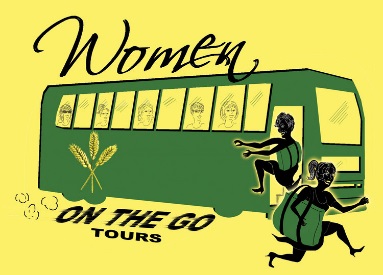 Women on the Go Tours is once again thrilled to invite you to a Magical Monday together at the upcoming RMAA Convention in Regina on May 13th.  Meet in the hotel lobby at 10:15 a.m. for a prompt 10:30 a.m. departure.  Our day together is going start at the Solar Garden Location in the Avalon Shopping Centre.  We will be sampling some of their delicious olive oils and balsamic vinegars, as well as checking out this delightful location.   From here we will travel across town and out to their original location for the afternoon.  Lunch will be “BYOP”, build your own pizza, at their Firestick Café. Lunch will include coffee/tea/cold drink.  Alcohol beverages are available for purchase throughout the afternoon. Following lunch you will be able to get your creative juices flowing as you “build your own” succulent arrangement. Our afternoon will wrap up around 4:00, and from Solar Gardens it is a short jaunt to the Moon Lake Golf Course where you will meet up with the rest of our golfing crew for a BBQ supper. Containers will be provided for the safe transportation of your succulent creation! Cost for the day is $125 and includes all tour fees, gratuities, succulent class, lunch and supper, taxes and travel. (Itinerary subject to change without notice.)  Deadline to register is April 26th.  Can't wait to see all of you!For planning purposes, PLEASE REGISTER AS SOON AS POSSIBLE. When registering, please share a cell number, email address, and any dietary restrictions or other concerns. Registration fee is non-refundable after April 30th; however, may be transferred to another guest for that day.  Minimum number required for this event.PLEASE MAKE CHEQUES PAYABLE TO: Fern Lucas, RMAA Division 4 DirectorMail Registration form and cheque to:  Box 128 Tisdale, SK S0E 1T0Name:	________________________________________________________Cell #:           ________________________Email address:  __________________________Dietary/mobility issues, allergies, etc.  ___________________________________Women on the Go ToursCheryl Hughes306-334-2402 (office)306-332-7607 (cell)womenonthegotours@gmail.comwomenonthegotours.com